Historical and Current Terms for Understanding School Non-Attendance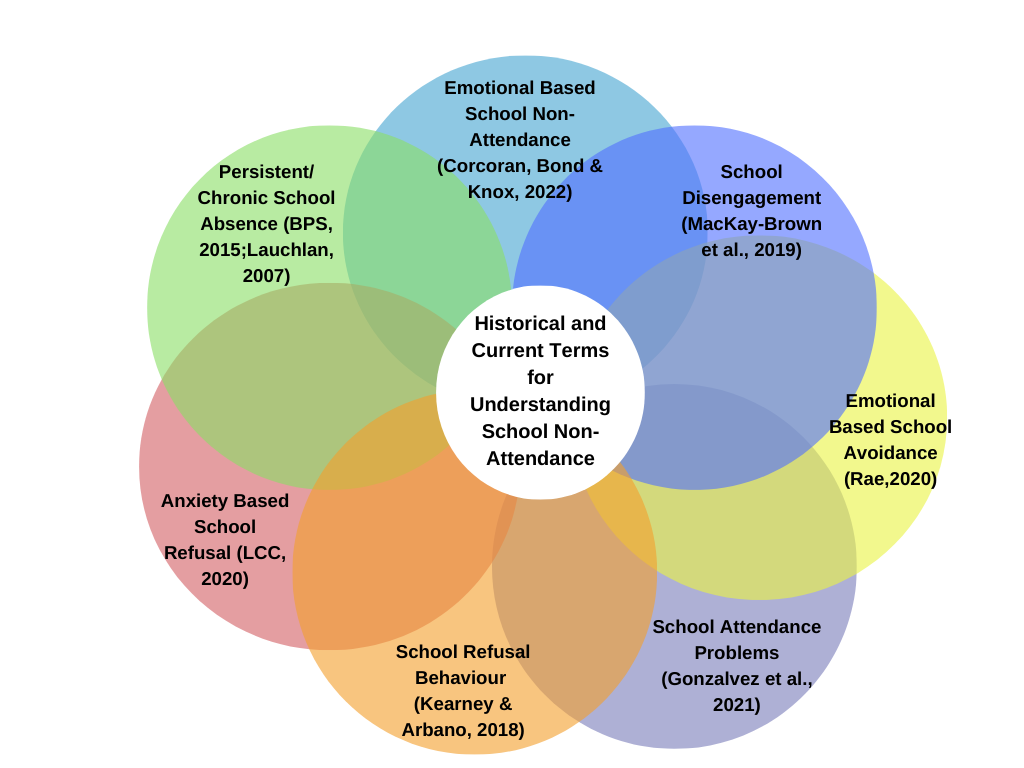 